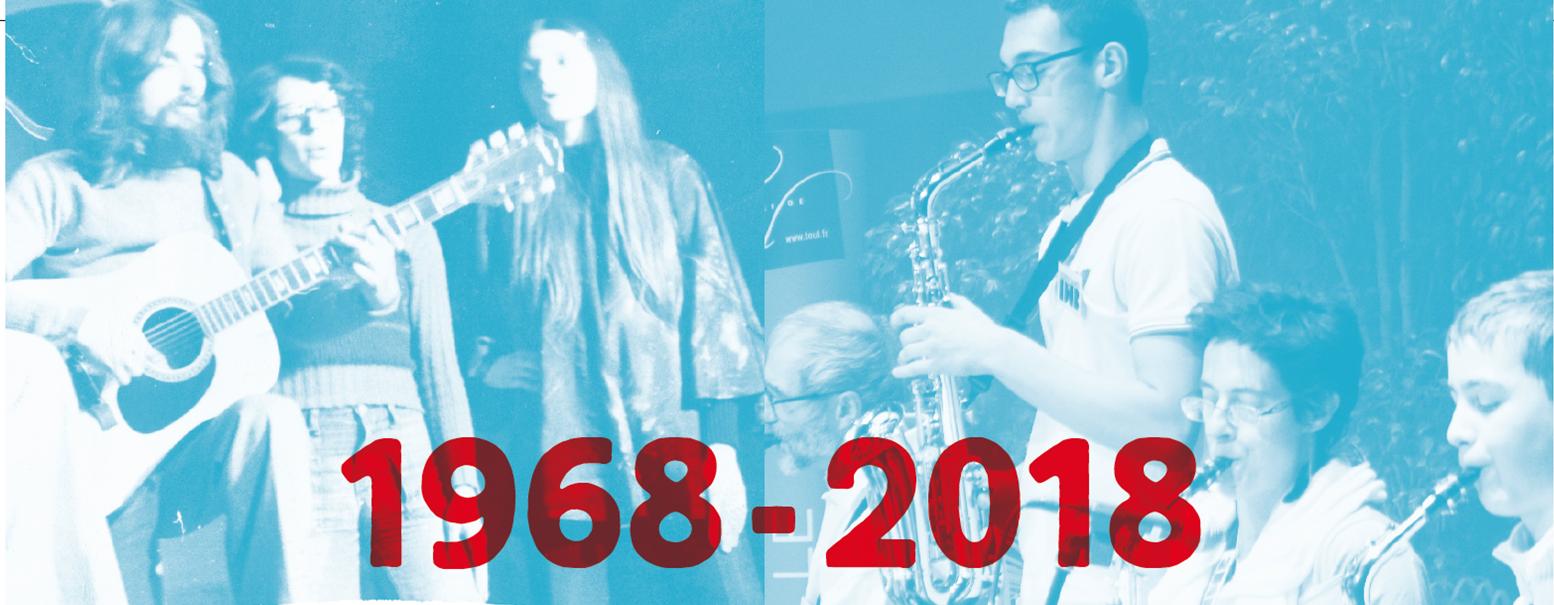 La président Geneviève François, les membres du conseil d’administration sont très heureux de vous inviter à la 50ème Assemblée Générale de la MJC  le samedi 24 février 2018 à 9h30   dans nos locaux, 18 rue de la Halle à Toul.Ordre du jour prévu Accueil  - café Présentation du rapport moralPrésentation du rapport d’activitésPrésentation du rapport financier et du budget prévisionnelEchange autour des projets en cours et à venirQuestions diverses.Les membres désirant présenter leur candidature au Conseil d’Administration peuvent se manifester dès maintenant.Je compte, vivement sur votre présence à ce RDV, à l’issue duquel nous partagerons le verre de l’amitié.En cas d’empêchement, vous pouvez vous faire représenter par un autre membre muni d’un pouvoir (voir ci-dessous)Dans l’attente de vous revoir à cette occasion, je vous adresse mes cordiales salutations.La Présidente, Geneviève FRANCOISJe soussigné(e)…………………………………demeurant……………………………………………….. Sera présent(e) Ne pourra pas être présent(e) Donne pouvoir à …………………………………….. pour me représenter et prendre part aux votes en mon nom		Lors de l’Assemblée générale de la MJC de Toul qui aura lieu le 24 févier 2018 à 9h30